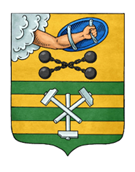 ПЕТРОЗАВОДСКИЙ ГОРОДСКОЙ СОВЕТ36 сессия 28 созываРЕШЕНИЕот 18 декабря 2020 г. № 28/36-672О внесении изменений в Генеральный план города Петрозаводска в границах территории Петрозаводского городского округа В соответствии с частью 13 статьи 24 Градостроительного кодекса Российской Федерации, учитывая протокол публичных слушаний от 14.12.2020 и заключение о результатах публичных слушаний от 14.12.2020, Петрозаводский городской СоветРЕШИЛ:Внести изменения в Генеральный план города Петрозаводска в границах территории Петрозаводского городского округа, утвержденный Решением Петрозаводского городского Совета от 11.07.2008 № XXVI/XX-361
«О внесении изменений в Генеральный план города Петрозаводска», согласно приложению.И.о. ПредседателяПетрозаводского городского Совета                                   А.Ю. ХанцевичГлава Петрозаводского городского округа                          И.Ю. Мирошник